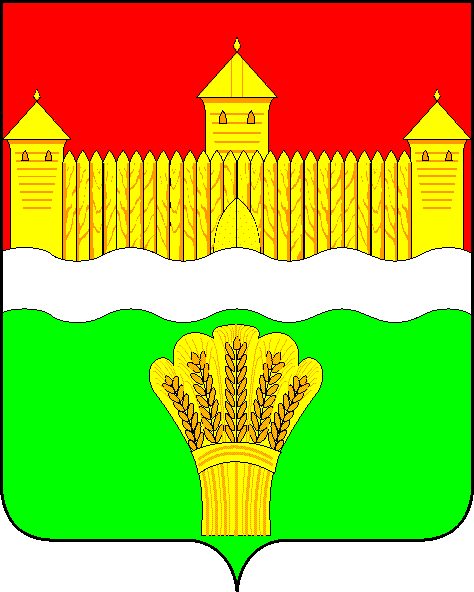 АДМИНИСТРАЦИЯ КЕМЕРОВСКОГО МУНИЦИПАЛЬНОГО РАЙОНАПОСТАНОВЛЕНИЕот «______» ______________ 20 ___    № ___________г. КемеровоОб утверждении порядка принятия решений о признании безнадежной к взысканию задолженности по платежам в бюджет Кемеровского муниципального районаВ соответствии со статьей 47.2. Бюджетного кодекса Российской Федерации в целях упорядочения деятельности по признанию безнадежной к взысканию и списанию задолженности по платежам в бюджет Кемеровского муниципального района:Утвердить прилагаемый порядок принятия решений о признании безнадежной к взысканию задолженности по платежам в бюджет Кемеровского муниципального района.Создать комиссию по признанию безнадежной к взысканию задолженности по платежам в бюджет района и утвердить ее состав.Ежеквартально, в срок до 10 числа месяца, следующего за отчетным, представлять в финансовое управление по Кемеровскому району информацию о списании безнадежной задолженности по платежам в бюджет района.Контроль за исполнением настоящего постановления возложить на заместителя главы Кемеровского муниципального района по экономике и финансам К.В. Подрябинкина.Постановление вступает в силу с момента подписания.Глава района				Г.В. ОрловУтвержденпостановлением администрацииКемеровского муниципального районаот __________ № ____Порядок принятия решений о признании безнадежной к взысканию задолженности по платежам в бюджет Кемеровского муниципального района                I. Общие положенияПорядок принятия решений о признании безнадежной к взысканию задолженности по платежам в бюджет Кемеровского муниципального района (далее – Порядок) разработан в соответствии со ст. 47.2. Бюджетного кодекса Российской Федерации и регулирует отношения, связанные с принятием решений о признании безнадежной к взысканию задолженности по платежам в бюджет Кемеровского муниципального района (далее – бюджет района).Действие настоящего Порядка не распространяется на платежи, установленные законодательством о налогах и сборах, законодательством Российской Федерации о страховых взносах, таможенным законодательством Таможенного союза и законодательством Российской Федерации о таможенном деле.В настоящем Порядке используются понятия в соответствии с Бюджетным кодексом Российской Федерации.II. Порядок принятия решения о признании безнадежной к взысканию задолженности по платежам в бюджет районаРешение о признании безнадежной к взысканию задолженности по платежам в бюджет района принимается администратором доходов бюджета на основании заключения комиссии по списанию задолженности по платежам в бюджет района (далее – Комиссия).Платежи в бюджет района, не уплаченные в установленный срок (задолженность по платежам в бюджет), признаются безнадежными к взысканию в случае:Смерти физического лица - плательщика платежей в бюджет или объявления его умершим в порядке, установленном гражданским процессуальным законодательством Российской Федерации;Признания банкротом индивидуального предпринимателя - плательщика платежей в бюджет в соответствии с Федеральным законом от 26.10.2002 № 127-ФЗ «О несостоятельности (банкротстве)» в части задолженности по платежам в бюджет, не погашенным по причине недостаточности имущества должника;Ликвидации организации - плательщика платежей в бюджет в части задолженности по платежам в бюджет, не погашенным по причине недостаточности имущества организации и (или) невозможности их погашения учредителями (участниками) указанной организации в пределах и порядке, которые установлены законодательством Российской Федерации;Принятия судом акта, в соответствии с которым администратор доходов бюджета утрачивает возможность взыскания задолженности по платежам в бюджет в связи с истечением установленного срока ее взыскания (срока исковой давности), в том числе вынесения судом определения об отказе в восстановлении пропущенного срока подачи заявления в суд о взыскании задолженности по платежам в бюджет;Вынесения судебным приставом-исполнителем постановления об окончании исполнительного производства и о возвращении взыскателю исполнительного документа по основаниям, предусмотренным пунктами 3 и 4 части 1 статьи 46 Федерального закона от 02.10.2007 № 229-ФЗ «Об исполнительном производстве», если с даты образования задолженности по платежам в бюджет прошло более пяти лет, в следующих случаях:- размер задолженности не превышает размера требований к должнику, установленного законодательством Российской Федерации о несостоятельности (банкротстве) для возбуждения производства по делу о банкротстве;- судом возвращено заявление о признании плательщика платежей в бюджет банкротом или прекращено производство по делу о банкротстве в связи с отсутствием средств, достаточных для возмещения судебных расходов на проведение процедур, применяемых в деле о банкротстве.Административные штрафы, не уплаченные в установленный срок, признаются безнадежными к взысканию в случае истечения установленного Кодексом Российской Федерации об административных правонарушениях срока давности исполнения постановления о назначении административного наказания при отсутствии оснований для перерыва, приостановления или продления такого срока.Решение о признании безнадежной к взысканию задолженности по платежам в бюджет принимается администратором доходов бюджета района на основании документов, подтверждающих обстоятельства, предусмотренные пунктами 5 и 6 настоящего Порядка.    Документами, подтверждающими обстоятельства, предусмотренные пунктами 5 и 6 настоящего Порядка в целях списания задолженности по  платежам в бюджет района, являются:В случае, предусмотренном пунктом 5.1. настоящего Порядка, – заверенная копия свидетельства о смерти физического лица или копия судебного акта об объявлении физического лица умершим, и (или) копия судебного акта о прекращении производства по делу о взыскании задолженности в связи со смертью физического лица или объявлении его умершим, надлежащим образом заверенная судом, с отметкой о вступлении в законную силу;В случае, предусмотренном пунктом 5.2. настоящего Порядка, – выписка из Единого государственного реестра индивидуальных предпринимателей, содержащая сведения о государственной регистрации прекращения физическим лицом деятельности в качестве индивидуального предпринимателя, и копия определения арбитражного суда о завершении конкурсного производства (представляется в случае ликвидации индивидуального предпринимателя в соответствии с законодательством о несостоятельности (банкротстве), заверенная надлежащим образом судом, с отметкой о вступлении в законную силу;В случае, предусмотренном пунктом 5.3. настоящего Порядка, – выписка из Единого государственного реестра юридических лиц, содержащая сведения о государственной регистрации юридического лица в связи с его ликвидацией, и копия определения арбитражного суда о завершении конкурсного производства (представляется в случае ликвидации юридического лица в соответствии с законодательством о несостоятельности (банкротстве), заверенная надлежащим образом судом, с отметкой о вступлении в законную силу;В случае, предусмотренном пунктом 5.4. настоящего Порядка, – копия судебного акта об отказе в удовлетворении требований (части требований) о взыскании задолженности, надлежащим образом заверенная судом, с отметкой о вступлении в законную силу;В случае, предусмотренном пунктом 5.5. настоящего Порядка, – заверенная копия постановления об окончании исполнительного производства и о возвращении взыскателю исполнительного документа;В случае, предусмотренном пунктом 6 настоящего Порядка, – заверенная копия вступившего в законную силу постановления уполномоченного органа (судебного акта) о назначении административного штрафа.Кроме документов, указанных в пункте 8 настоящего Порядка, на рассмотрение Комиссии администратором доходов представляются:Выписка из отчетности администратора доходов бюджета об учитываемых суммах задолженности по уплате платежей в бюджет района;Справка администратора доходов бюджета о принятых мерах по обеспечению взыскания задолженности по платежам в бюджет района;Расчет задолженности и начисленной неустойки (пени, штрафа).При наличии оснований, предусмотренных пунктами 5 и 6 настоящего Порядка, администратор доходов бюджета готовит пакет документов в соответствии с пунктами 8 и 9 настоящего Порядка и направляет с сопроводительным письмом в Комиссию.Комиссия в течение 10 рабочих дней рассматривает представленные документы и принимает одно из следующих решений:О наличии оснований для признания безнадежной к взысканию задолженности по платежам в бюджет района;Об отсутствии оснований для признания безнадежной к взысканию задолженности по платежам в бюджет района.По результатам рассмотрения документов Комиссия готовит акт по форме согласно Приложению 1 к настоящему Порядку, в котором отражает принятое решение.В течение 3 рабочих дней акт Комиссии направляется администратору доходов бюджета района для принятия нормативного правового акта.Списание (восстановление) в бюджетном (бухгалтерском) учете задолженности по платежам в бюджет района осуществляется администратором доходов бюджета на основании принятого им нормативного правового акта о признании безнадежной к взысканию задолженности по платежам в бюджет района.В случае принятия Комиссией решения об отсутствии оснований для признания безнадежной к взысканию задолженности по платежам в бюджет района администратор доходов бюджета района проводит дальнейшую работу по взысканию задолженности.                                                                                                  Приложение 1 к Порядку принятия решений о признании                                                                                 безнадежной к взысканию задолженности по платежам в бюджет Кемеровского муниципального района                Акт  комиссии по списанию задолженности по платежам в бюджет Кемеровского муниципального районаот _________№___________    В   соответствии   с Порядком принятия решений о признании безнадежной к взысканию задолженности по платежам в бюджет Кемеровского муниципального района, в   связи с _____________________________________________________________________________     (указывается основание по которому задолженность подлежит списанию)на основании___________________________________________________________________                                    (указывается документ, на основании которого задолженность подлежит списанию)Код классификации доходов бюджета, по которому учитывается задолженность, наименование _____________________________________________________________________________________задолженность в размере - _________ руб. ________ коп. _____________________________________________________________________________(сумма прописью)В том числе (указать необходимое):по арендной плате -  ___________ руб. ________ коп.по оплате за наем (коммерческий наем) -  ___________ руб. ________ коп.по неустойке (пени, штрафу) - ________ руб. _____ коп., возникшую за период с _____________ по _____________за пользование:1. Нежилым помещением, находящимся по адресу: _________________________________ __________________________________________________________________________Площадью (кв.м) ______________________________с кадастровым номером __________________________________,назначение________________________________________________________________2. Земельным участком, расположенным по адресу: __________________________________________________________________________находящимся в __________________________собственности, площадью (кв. м) _______________________________________,с кадастровым номером __________________________________,категория земель __________________________________________________________,вид разрешенного использования ____________________________________________,3. Жилым помещением, находящимся по адресу: ___________________________________ _____________________________________________________________________________Площадью (кв.м) ______________________________с кадастровым номером __________________________________,по договору аренды (найма) от _________________ №_______________________________,заключенному с _______________________________________________________________                                              (для юридического лица - полное наименование, ИНН/КПП, ОГРН                                                     для физического лица - фамилия, имя, отчество, ИНН)по уплате штрафа - ___________ руб. ________ коп.иное (указать)-  ___________ руб. ________ коп.__________________________________________________________________________основания для признания безнадежной к взысканию задолженностипо платежам в бюджет Кемеровского муниципального района имеются/отсутствуютПредседатель Комиссии __________________________/_________________________/                                                           (подпись)                               (фамилия И.О.)Члены Комиссии              _________________________/__________________________/                                                                 (подпись)                                  (фамилия И.О.)                                               ___________________________/____________________________/                                                                 (подпись)                                  (фамилия И.О.)                                               ___________________________/____________________________/                                                                 (подпись)                                  (фамилия И.О.)                                               ___________________________/____________________________/                                                                 (подпись)                                  (фамилия И.О.)Утвержденпостановлением администрацииКемеровского муниципального районаот __________ № ____Состав Комиссии по списанию задолженности по платежам в бюджет Кемеровского муниципального районаПредседатель Комиссии:Председатель Комиссии:Первый заместитель главы Кемеровского муниципального районаА.В. ФоминЧлены Комиссии:Члены Комиссии:Заместитель главы Кемеровского муниципального района по экономике и финансамК.В. ПодрябинкинЗаместитель главы Кемеровского муниципального района по земельно-имущественным отношениям, председатель комитета по управления муниципальным имуществомИ.П. ГаничНачальник правового управленияМ.В. КрамаренкоНачальник финансового управления по Кемеровскому району (по согласованию)Л.В. Бурковская